П О С Т А Н О В Л Е Н И ЕАДМИНИСТРАЦИИ МУНИЦИПАЛЬНОГО ОБРАЗОВАНИЯ«УЛЯПСКОЕ СЕЛЬСКОЕ ПОСЕЛЕНИЕ»         В соответствии с Федеральным законом от 06.10.2003 № 131-ФЗ "Об общих принципах организации местного самоуправления в Российской Федерации", Постановлением Правительства Российской Федерации от 31.12.2009 г. №1225 «О требованиях к региональным и муниципальным программам в области энергосбережения и повышения энергетической эффективности», руководствуясь Уставом муниципального образования «Уляпское сельское поселение»:  П О С Т А Н О В Л Я Ю:Внести изменения в постановление администрации муниципального образования «Уляпское сельское поселение» от 17.12.2021 года №71 «Об утверждении Программы энергосбережения и повышение энергетической эффективности муниципального образования «Уляпское сельское поселение» на 2021-2023 годы, изложив в новой редакции: - паспорт муниципальной программы энергосбережения и повышения энергетической эффективности. (приложение)- Планируемые количественные и качественные показатели эффективности реализации Программы. Ожидаемый экономический эффект от реализации программных мероприятий 5043,73 тыс. рублей, в том числе по годам:2021 год - - тыс. руб.; 2022 год — 5043,73 тыс. руб.;2023 год - - тыс. руб.- Ресурсное обеспечение Программы. Общий объем средств, направляемых на реализацию мероприятий настоящей Программы составляет 5043,73 тыс. руб. рублей, в том числе по годам:2021 год - - тыс. руб.;2022 год – 5043,73 руб.;2023 год - -тыс. руб.; из них по источникам:средства бюджета Уляпского сельского поселения — 223,98 тыс. рублей, в том числе по годам:2021 год - - тыс. руб.;2022 год – 223,98 тыс. руб.;2023 год - -тыс. руб.;Таблица №1.2 «Перечень мероприятий программы энергосбережения и повышения энергетической эффективности на 2022 год.Таблица №1.3 «Перечень мероприятий программы энергосбережения и повышения энергетической эффективности на 2022 год.Опубликовать постановление на официальном сайте администрации муниципального образования "Уляпское сельское поселение" в сети Интернет www.уляпское.рфКонтроль за исполнением постановления возложить на заместителя Главы муниципального образования "Уляпское сельское поселение".Настоящее постановление вступает в силу со дня его подписания.Глава муниципального образования«Уляпского сельского поселения»                                                     А.М. КуфановПриложение к постановлению администрацииМуниципального образования «Уляпское сельское поселение»от 31.08.2022 года № 53ПACПOPTМУНИЦИПАЛЬНОЙ ПРОГРАММЫ ЭНЕРГОСБЕРЕЖЕНИЯ И ПОВЫШЕНИЯЭНЕРГЕТИЧЕСКОЙ ЭФФЕКТИВНОСТИПриложениеК постановлению администрацииМуниципального образования «Уляпское сельское поселение»от 31.08.2022 года № 53Таблица №1.2Перечень мероприятий программы энергосбережения и повышения энергетической эффективности на 2022 годПриложениеК постановлению администрацииМуниципального образования «Уляпское сельское поселение»от 31.08.2022 года № 53Таблица №1.3Перечень мероприятий программы энергосбережения и повышения энергетической эффективности на 2022 годРОССИЙСКАЯ ФЕДЕРАЦИЯРЕСПУБЛИКА АДЫГЕЯАДМИНИСТРАЦИЯМУНИЦИПАЛЬНОГООБРАЗОВАНИЯ«УЛЯПСКОЕ СЕЛЬСКОЕ ПОСЕЛЕНИЕ»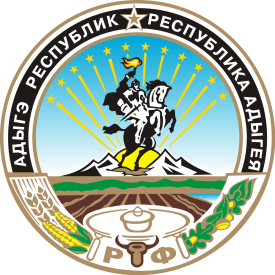 УРЫСЫЕ ФЕДЕРАЦИЕАДЫГЭ РЕСПУБЛИКМУНИЦИПАЛЬНЭГЪЭПСЫКIЭ ЗИIЭ«УЛЭПЭ КЪОДЖЭ ПСЭУПIЭМ»И АДМИНИСТРАЦИЙот 31.08.2022г.№_53а. УляпО внесении изменений в постановление администрации муниципального образования «Уляпское сельское поселение» от 17.12.2021 года №71 «Об утверждении Программы энергосбережения и повышение энергетической эффективности муниципального образования «Уляпское сельское поселение» на 2021-2023 годыПолное наименованиеорганизацииМуниципальное образование «Уляпское сельскоепоселение».Основание для разработкипрограммыФедеральный закон РФ № 261-ФЗ от 23.11.2009 г. «Обэнергосбережении и о повышении энергетической эффективности и о внесении изменений в отдельные законодательные акты РФ»,Постановление Правительства РФ от 31 декабря 2009 г.№1225 «О требованиях к региональным и муниципальным	программам	в	области энергосбережения и повышения энергетической эффективности»,Приказ Министерства энергетики РФ от 30 июня 2014 г.№ 398 "Об утверждении требований к форме программ вобласти энергосбережения и повышения энергетическойэффективности организаций с участием государства имуниципального	образования,	организаций,осуществляющих регулируемые виды деятельности, иотчетности о ходе их реализации".Полное наименованиеисполнителей и (или) соисполнителей программыМуниципальное	образование	«Уляпское	сельскоепоселение» (далее — Муниципальное образование).Полное наименованиеразработчика программыМуниципальное	образование	«Уляпское	сельскоепоселение».Цели программыПовышение	эффективности	использованияэнергоресурсов	в	Муниципальном	образование, снижение затрат на энергоресурсы.Задачи программыПрактическая реализация мероприятий, которыеприведут к повышению эффективности использования топливно-энергетических ресурсов, сокращению финансовых затрат на обеспечение энергоснабжения объектов организации;Обеспечение рационального использования энергетических ресурсов в Муниципальном образовании;Сокращение расходов бюджета на финансирование оплаты коммунальных услуг;Сокращение потерь электрической энергии, воды и газа.Сроки реализациипрограммы2021-2023 годыИсточники и объемы финансового обеспечения реализации программыВceгo  на  реализацию  мероприятий  Программы  напериод 2021-2023 годы необходимо предусмотреть в том числе: 5043,73 тыс. руб. за счет средств местного бюджета Муниципального образования.Планируемые результатыВ	результате	реализации	Программы	планируетсяреализации программыобеспечить:-	снижение	расходов	бюджета	на	финансированиеоплаты	коммунальных	услуг,	потребляемыхМуниципальным	образованием,	на  сумму  5043,73 тыс. рублей за период 2021-2023 годы;- использование современного оборудования в системахвсех видов топливных энергетических ресурсов.№ ппНаименованиеЕд. изм.Кол.Примечание12346Раздел 1. Раздел 1. Раздел 1. Раздел 1. Раздел 1. 1«Модернизация уличного освещения в с. Штурбино»шт90Раздел 2. Раздел 2. Раздел 2. Раздел 2. Раздел 2. 2«Разработка сметной документации по объекту «Модернизация уличного освещения в с. Штурбино»шт1Раздел 3.Раздел 3.Раздел 3.Раздел 3.Раздел 3.3«Разработка сметной документации по объекту «Модернизация уличного освещения в а. Уляп»шт1Раздел 4.Раздел 4.Раздел 4.Раздел 4.Раздел 4.4«Модернизация уличного освещения в а. Уляп»шт110№ ппНаименованиеЕд. изм.Кол.Примечание12346Раздел 1. Раздел 1. Раздел 1. Раздел 1. Раздел 1. 1Разработка сметной документации по объекту «Капитальный ремонт системы отопления здания администрации муниципального образования «Уляпское сельское поселение», расположенного по адресу: 385326, Республика Адыгея, Красногвардейский район, аул Уляп, улица Шекультировых, 1»Тыс. куб. м газа4,8Раздел 2.Раздел 2.Раздел 2.Раздел 2.Раздел 2.2Капитальный ремонт системы отопления здания администрации муниципального образования «Уляпское сельское поселение», расположенного по адресу: 385326, Республика Адыгея, Красногвардейский район, аул Уляп, улица Шекультировых, 1шт1